1	مناقشاتينص الرقم 246A من اتفاقية الاتحاد على ما يلي: تعتمد الدول الأعضاء وأعضاء القطاعات المسائل التي تجب دراستها وفقاً للإجراءات التي يحددها المؤتمر المختص أو الجمعية المختصة، حسب الحالة، بما في ذلك توضيح ما إذا كانت التوصية الناتجة عن الدراسة ستخضع لمشاورات رسمية مع الدول الأعضاء. ويحدد الرقم 246B كذلك أنه يتم اعتماد التوصيات الناتجة عن دراسة المسائل المشار إليها أعلاه في لجنة الدراسات المعنية وفقاً للإجراءات التي يحددها المؤتمر المختص أو الجمعية المختصة، حسب الحالة. وإذا كانت التوصيات لا تستدعي أن تخضع لمشاورات رسمية مع الدول الأعضاء بغية الموافقة عليها، فإنها تعتبر قد حصلت على الموافقة. وتنص الأرقام 246D و246E و246H على ألا يُستعمل الرقمان 246A و246B في حالة المسائل والتوصيات التي لها آثار سياسية أو تنظيمية مثل: المسائل والتوصيات التي يوافق عليها قطاع الاتصالات الراديوية فيما يتعلق بأعمال مؤتمرات الاتصالات الراديوية، ومسائل وتوصيات من فئات أخرى يمكن أن تتخذ جمعية الاتصالات الراديوية قراراً بشأنها؛ والمسائل والتوصيات التي يسود الشك بشأن مجال تطبيقها.ولا تبين القرارات ITU-R 1-5 و5-5 و45-1 الآثار الكاملة للرقمين 246A و246B من اتفاقية الاتحاد. ويبدو من الناحية العملية في قطاع الاتصالات الراديوية أنه ليست هناك توصيات لا تستدعي مشاورات رسمية مع الدول الأعضاء. فهل هذا يعني أن أحكام الرقمين 246A و246B من اتفاقية الاتحاد لا تنطبق بالكامل على مسائل وتوصيات قطاع الاتصالات الراديوية؟وعلاوة على ذلك، على الرغم من أن القرار 69 (غوادالاخارا، (2010 لمؤتمر المندوبين المفوضين بشأن السماح للهيئات الأكاديمية والجامعات ومؤسسات البحوث المرتبطة بها بالمشاركة في أعمال قطاعات الاتحاد الثلاثة، ينص على "ألا يكون لهذه الهيئات الأكاديمية دور في صنع القرارات، بما في ذلك اعتماد القرارات أو التوصيات"، فإن مشاركة الهيئات الأكاديمية في أعمال لجان دراسات قطاع الاتصالات الراديوية ذات أهمية كبيرة في تحديد الاتجاهات في إطار تكنولوجيات الاتصالات الراديوية وتطبيقاتها لا سيما في تحسين النوعية وتسريع تقدم دراسات الفئة S3 على النحو المشار إليه في القرار ITU-R 5-5.وقد لا تخضع التوصيات المعدة في إطار بعض مسائل الفئة S وتحديداً مسائل الفئة S3 في فترة محددة، للآثار السياسية أو التنظيمية المشار إليها في الأرقام 246D و246E و246H من الاتفاقية. وبالنسبة لهذه المسائل، إذا وردت إشارة، في وقت تعريف المسألة، تفيد أن التوصية الناتجة عن الدراسة لن تخضع لمشاورة رسمية مع الدول الأعضاء وفقاً للرقم 246A، فإن ذلك من شأنه أن يسرّع إلى حد كبير إجراء صياغة التوصيات ذات الصلة ومراجعتها. ومن شأن ذلك أيضاً أن يزيد من اهتمام المؤسسات الأكاديمية بالمشاركة في أنشطة لجان الدراسات. ولهذا الأمر أهمية كبيرة بالنسبة لقطاع الاتصالات الراديوية خاصة عندما يتعلق الأمر بقيادة تطوير تكنولوجيات الاتصالات الراديوية وتعزيز تأثير الاتحاد على المستوى العالمي.2	مقترحاتيُقترح أن تخضع المسائل المشار إليها أعلاه لتوضيحات أو مناقشة في الاجتماع المقبل للفريق الاستشاري للاتصالات الراديوية.ـــــــــــ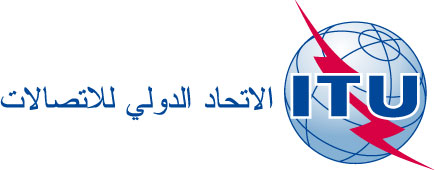 الفريق الاستشاري للاتصالات الراديوية
جنيف، 10-8 يونيو 2011الوثيقة RAG11-1/3-A28 مارس 2011الأصل: بالصينيةجمهورية الصين الشعبيةجمهورية الصين الشعبيةالموافقة على توصيات قطاع الاتصالات الراديويةالموافقة على توصيات قطاع الاتصالات الراديوية